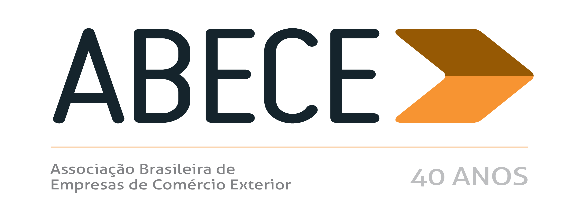 ALERTA MEDIDA DE DEFESA COMERCIAL – n° 7/2018Prezado Associado,Informamos, para conhecimento imediato e adoção das providências cabíveis, a publicação de medidas de defesa comercial referentes aos produtos abaixo.Trata-se de informação de caráter exclusivo para associados com divulgação restrita.Para cancelar o recebimento, solicitamos enviar mensagem neste e.mail.Atenciosamente,Secretaria Executiva da ABECEÁCIDO CITRICO, CITRATO DE SÓDIO, DE POTÁSSIO, DE CÁLCIO E SUAS MISTURAS (NCM 2918.14.00 E 2918.15.00) TUBOS DE FERRO FUNDIDO DÚCTIL (NCM 7303.00.00) CORPOS MOEDORES EM FERRO FUNDIDO (NCM 7325.91.00)LAMINADOS PLANOS DE AÇO AO SILICIO (NCM 7225.19.00 E 7226.19.00)ANEXOCIRCULAR SECEX No 18, DE 7 DE MAIO DE 2018  (DOU 08/5/2018)SECRETÁRIO DE COMÉRCIO EXTERIOR, SUBSTITUTO, DO MINISTÉRIO DA INDÚSTRIA, COMÉRCIO EXTERIOR E SERVIÇOS, nos termos do Acordo sobre a Implementação do Artigo VI do Acordo Geral sobre Tarifas e Comércio - GATT 1994, aprovado pelo Decreto Legislativo n o 30, de 15 de dezembro de 1994, e promulgado pelo Decreto no 1.355, de 30 de dezembro de 1994, de acordo com o disposto no art. 5o do Decreto no 8.058, de 26 de julho de 2013, e tendo em vista o que consta do Processo MDIC/SECEX 52272.001502/2018-99 e do Parecer no 11, de 27 de abril de 2018, elaborado pelo Departamento de Defesa Comercial - DECOM desta Secretaria, e por terem sido apresentados elementos suficientes que indicam a prática de dumping nas exportações da República Popular da China, Emirados Árabes Unidos e Índia para o Brasil do produto objeto desta circular, e de dano à indústria doméstica resultante de tal prática, decide: 1. Iniciar investigação para averiguar a existência de dumping nas exportações da República Popular da China, Emirados Árabes Unidos e Índia para o Brasil de tubos de ferro fundido dúctil, acabado ou semiacabado, com extremidade que possua bolsa, ponta e/ou flange, para aplicações em água e esgoto e com diâmetros nominais de 80 a 1200mm, com classe de espessuras de K4 a K14 ou pressões nominais PN10 a PN40, com ou sem travamentos externos e internos, com ou sem juntas elásticas ou anéis de borracha, protegidos ou não por mantas de proteção, classificados no item 7303.00.00 da Nomenclatura Comum do MERCOSUL - NCM, e de dano à indústria doméstica decorrente de tal prática. 1.1. Tornar públicos os fatos que justificaram a decisão de abertura da investigação, conforme o anexo à presente circular. 1.2. A data do início da investigação será a da publicação desta circular no Diário Oficial da União - D.O.U. 2. A análise dos elementos de prova de dumping considerou o período de outubro de 2016 a setembro de 2017. Já o período de análise de dano considerou o período de outubro de 2012 a setembro de 2017. 3. A participação das partes interessadas no curso desta investigação de defesa comercial deverá realizar-se necessariamente por meio do Sistema DECOM Digital (SDD), de acordo com a Portaria SECEX nº 58, de 29 de julho de 2015. O endereço do SDD é http://decomdigital.md i c . g o v. b r. 4. De acordo com o disposto no § 3o do art. 45 do Decreto no 8.058, de 2013, deverá ser respeitado o prazo de vinte dias, contado a partir da data da publicação desta circular no D.O.U., para que outras partes que se considerem interessadas e seus respectivos representantes legais solicitem, por meio do SDD, sua habilitação no referido processo. 5. A participação das partes interessadas no curso desta investigação de defesa comercial deverá realizar-se por meio de representante legal habilitado junto ao DECOM, por meio da apresentação da documentação pertinente no SDD. A intervenção em processos de defesa comercial de representantes legais que não estejam habilitados somente será admitida nas hipóteses previstas na Portaria SECEX nº 58, de 2015. A regularização da habilitação dos representantes que realizarem estes atos deverá ser feita em até 91 dias após o início da investigação, sem possibilidade de prorrogação. A ausência de regularização da representação nos prazos e condições previstos fará com que os atos a que fazem referência este parágrafo sejam havidos por inexistentes. 6. A representação de governos estrangeiros dar-se-á por meio do chefe da representação oficial no Brasil ou por meio de representante por ele designado. A designação de representantes deverá ser protocolada, por meio do SDD, junto ao DECOM em comunicação oficial da representação correspondente. 7. Na forma do que dispõe o art. 50 do Decreto no 8.058, de 2013, serão remetidos questionários aos produtores ou exportadores conhecidos, aos importadores conhecidos e aos demais produtores domésticos, conforme definidos no § 2o do art. 45, que disporão de trinta dias para restituí-los, por meio do SDD, contados da data de ciência. Presume-se que as partes interessadas terão ciência de documentos impressos enviados pelo DECOM 5 (cinco) dias após a data de seu envio ou transmissão, no caso de partes interessadas nacionais, e 10 (dez) dias, caso sejam estrangeiras, conforme o art. 19 da Lei nº 12.995, de 18 de junho de 2014. As respostas aos questionários da investigação apresentadas no prazo original de 30 (trinta) dias serão consideradas para fins de determinação preliminar com vistas à decisão sobre a aplicação de direito provisório, conforme o disposto nos arts. 65 e 66 do citado diploma legal. 8. Em virtude do grande número de produtores/exportadores da República Popular da China identificados nos dados detalhados de importação brasileira, de acordo com o disposto no inciso II do art. 28 do Decreto no 8.058, de 2013, serão selecionados, para o envio do questionário, os produtores ou exportadores responsáveis pelo maior percentual razoavelmente investigável do volume de exportações do país exportador. 9. De acordo com o previsto nos arts. 49 e 58 do Decreto no 8.058, de 2013, as partes interessadas terão oportunidade de apresentar, por meio do SDD, os elementos de prova que considerem pertinentes. As audiências previstas no art. 55 do referido decreto deverão ser solicitadas no prazo de cinco meses, contado da data de início da investigação, e as solicitações deverão estar acompanhadas da relação dos temas específicos a serem nela tratados. Ressalte-se que somente representantes devidamente habilitados poderão ter acesso ao recinto das audiências relativas aos processos de defesa comercial e se manifestar em nome de partes interessadas nessas ocasiões. 10. Na forma do que dispõem o § 3o do art. 50 e o parágrafo único do art. 179 do Decreto no 8.058, de 2013, caso uma parte interessada negue acesso às informações necessárias, não as forneça tempestivamente ou crie obstáculos à investigação, o DECOM poderá elaborar suas determinações preliminares ou finais com base nos fatos disponíveis, incluídos aqueles disponíveis na petição de início da investigação, o que poderá resultar em determinação menos favorável àquela parte do que seria caso a mesma tivesse cooperado. 11. Caso se verifique que uma parte interessada prestou informações falsas ou errôneas, tais informações não serão consideradas e poderão ser utilizados os fatos disponíveis. 12. Esclarecimentos adicionais podem ser obtidos pelo telefone +55 61 2027-7277/7804/7770 ou pelo endereço eletrônico tubosdeferro@mdic.gov.br. RENATO AGOSTINHO DA SILVA ANEXO CIRCULAR SECEX No 19, DE 7 DE MAIO DE 2018 (DOU 08/5/2018)O SECRETÁRIO DE COMÉRCIO EXTERIOR, SUBSTITUTO, DO MINISTÉRIO DA INDÚSTRIA, COMÉRCIO EXTERIOR E SERVIÇOS, nos termos do Acordo sobre Subsídios e Medidas Compensatórias do Acordo Geral sobre Tarifas e Comércio - GATT 1994, aprovado pelo Decreto Legislativo no 30, de 15 de dezembro de 1994, e promulgado pelo Decreto no 1.355, de 30 de dezembro de 1994, de acordo com o disposto nos arts. 3o e 49 do Decreto no 1.751, de 19 de dezembro de 1995, e tendo em vista o que consta do Processo MDIC/DECOM no 52272.000507/2017-13 e do Parecer no 10, de 19 de abril de 2018, elaborado pelo Departamento de Defesa Comercial - DECOM desta Secretaria, e por terem sido verificados preliminarmente a existência de subsídios acionáveis nas exportações para o Brasil de corpos moedores em ferro fundido e/ou aço ligado ao cromo, com percentual de cromo de 17,6 a 22 e diâmetro de 57 a 64 mm, percentual de cromo de 22 a 28 e diâmetro de 11 a 28 mm e percentual de cromo de 28 a 32 e diâmetro de 22 a 35 mm, comumente classificadas no código 7325.91.00 da Nomenclatura Comum do Mercosul - NCM, originárias da República da Índia, e o vínculo significativo entre as exportações subsidiadas e o dano à indústria doméstica, decide: 1. Tornar público que se concluiu por uma determinação preliminar positiva de subsídios acionáveis e de dano à indústria doméstica deles decorrente, sem recomendação de aplicação de medidas compensatórias provisórias. 2. Tornar públicos os fatos que justificaram a decisão, conforme consta do Anexo I. RENATO AGOSTINHO DA SILVA CIRCULAR SECEX No 20, DE 7 DE MAIO DE 2018 (DOU 08/5/2018)O SECRETÁRIO DE COMÉRCIO EXTERIOR, SUBSTITUTO, DO MINISTÉRIO DA INDÚSTRIA, COMÉRCIO EXTERIOR E SERVIÇOS, nos termos do Acordo sobre a Implementação do Artigo VI do Acordo Geral sobre Tarifas e Comércio - GATT 1994, aprovado pelo Decreto Legislativo no 30, de 15 de dezembro de 1994, promulgado pelo Decreto no 1.355, de 30 de dezembro de 1994, e regulamentado pelo Decreto no 8.058, de 26 de julho de 2013, considerando o estabelecido no Art. 2o da Resolução CAMEX no 82, de 17 de outubro de 2017, publicada no Diário Oficial da União - D.O.U. de 18 de outubro de 2017, que homologou compromisso de preços, nos termos constantes dos Anexos I e II da Resolução no 82, de 2017, para amparar as importações brasileiras de ácido cítrico, citrato de sódio, citrato de potássio, citrato de cálcio e suas misturas, comumente classificados nos itens 2918.14.00 e 2918.15.00 da Nomenclatura Comum do MERCOSUL - NCM, fabricado pelas empresas COFCO Biochemical (Anhui), COFCO Biochemical (Maanshan) Co. Ltd. e RZBC (Juxian) Co. Ltd. e exportado para o Brasil diretamente ou via trading company RZBC Import & Export., torna público que: 11. De acordo com o item C do Anexo I e com o item 3 do Anexo II da Resolução CAMEX no 82, de 2017, os preços de exportação CIF serão corrigidos trimestralmente com base na variação da média do preço nearby do açúcar no 11 na Bolsa de Futuros de Nova Iorque (ICE), do trimestre imediatamente posterior ao último ajuste em relação ao trimestre imediatamente anterior ao referido ajuste, conforme fórmula de ajuste constante nos itens supracitados. 2. Sendo assim, o ajuste aplicado em maio de 2018 foi determinado pela variação da média de preços do açúcar do trimestre fevereiro-março-abril/2018, que alcançou 12,86 US$ cents/lb (doze centavos de dólares estadunidenses e oitenta e seis décimos por libra peso), em relação à média de preços do trimestre novembro-dezembro/2017-janeiro/2018, que chegou a 14,54 US$ cents/lb (quatorze centavos de dólares estadunidenses e cinquenta e quatro décimos por libra peso). 3. Observada a fórmula de ajuste, chegou-se a um fator de correção de 0,9537666, aplicado sobre o preço dos compromissos de preços firmados. 4. Dessa maneira, deverão ser observados preços CIF não inferiores a US$ 1.173,50/t (mil cento e setenta e três dólares estadunidenses e cinquenta centavos por tonelada) para mercadorias desembaraçadas ao amparo do compromisso. 5. Esta Circular entra em vigor em um prazo de 10 (dez) dias a partir da data de sua publicação no D.O.U. RENATO AGOSTINHO DA SILVA CIRCULAR SECEX No 21, DE 9 DE MAIO DE 2018 (DOU 10/5/2018)O SECRETÁRIO DE COMÉRCIO EXTERIOR, SUBSTITUTO, DO MINISTÉRIO DA INDÚSTRIA, COMÉRCIO EXTERIOR E SERVIÇOS, nos termos do Acordo sobre a Implementação do Artigo VI do Acordo Geral sobre Tarifas e Comércio - GATT 1994, aprovado pelo Decreto Legislativo no 30, de 15 de dezembro de 1994, e promulgado pelo Decreto no 1.355, de 30 de dezembro de 1994, de acordo com o disposto no art. 5o do Decreto no 8.058, de 26 de julho de 2013, e tendo em vista o que consta do Processo MDIC/SECEX 52272.001504/2018-88 e do Parecer no 12, de 8 de maio de 2018, elaborado pelo Departamento de Defesa Comercial - DECOM desta Secretaria, e por terem sido apresentados elementos suficientes que indicam a prática de dumping nas exportações da Alemanha para o Brasil do produto objeto desta circular, e de dano à indústria doméstica resultante de tal prática, decide: 1. Iniciar investigação para averiguar a existência de dumping nas exportações da Alemanha para o Brasil de laminados planos de aço ao silício, denominados magnéticos, de grãos não orientados, classificadas nos itens 7225.19.00 e 7226.19.00 da Nomenclatura Comum do Mercosul - NCM, e de dano à indústria doméstica decorrente de tal prática. 1.1. Tornar públicos os fatos que justificaram a decisão de abertura da investigação, conforme o anexo à presente circular. 1.2. A data do início da investigação será a da publicação desta circular no Diário Oficial da União - D.O.U. 2. A análise dos elementos de prova de dumping considerou o período de outubro de 2016 a setembro de 2017. Já o período de análise de dano considerou o período de outubro de 2012 a setembro de 2017. 3. A participação das partes interessadas no curso desta investigação de defesa comercial deverá realizar-se necessariamente por meio do Sistema DECOM Digital (SDD), de acordo com a Portaria SECEX nº 58, de 29 de julho de 2015. O endereço do SDD é h t t p : / / d e c o m d i g i t a l . m d i c . g o v. b r. 4. De acordo com o disposto no § 3o do art. 45 do Decreto no 8.058, de 2013, deverá ser respeitado o prazo de vinte dias, contado a partir da data da publicação desta circular no D.O.U., para que outras partes que se considerem interessadas e seus respectivos representantes legais solicitem, por meio do SDD, sua habilitação no referido processo. 5. A participação das partes interessadas no curso desta investigação de defesa comercial deverá realizar-se por meio de representante legal habilitado junto ao DECOM, por meio da apresentação da documentação pertinente no SDD. A intervenção em processos de defesa comercial de representantes legais que não estejam habilitados somente será admitida nas hipóteses previstas na Portaria SECEX nº 58, de 2015. A regularização da habilitação dos representantes que realizarem estes atos deverá ser feita em até 91 dias após o início da investigação, sem possibilidade de prorrogação. A ausência de regularização da representação nos prazos e condições previstos fará com que os atos a que fazem referência este parágrafo sejam havidos por inexistentes. 6. A representação de governos estrangeiros dar-se-á por meio do chefe da representação oficial no Brasil ou por meio de representante por ele designado. A designação de representantes deverá ser protocolada, por meio do SDD, junto ao DECOM em comunicação oficial da representação correspondente. 7. Na forma do que dispõe o art. 50 do Decreto no 8.058, de 2013, serão remetidos questionários aos produtores ou exportadores conhecidos, aos importadores conhecidos e aos demais produtores domésticos, conforme definidos no § 2o do art. 45, que disporão de trinta dias para restituí- los, por meio do SDD, contados da data de ciência. Presume-se que as partes interessadas terão ciência de documentos impressos enviados pelo DECOM 5 (cinco) dias após a data de seu envio ou transmissão, no caso de partes interessadas nacionais, e 10 (dez) dias, caso sejam estrangeiras, conforme o art. 19 da Lei nº 12.995, de 18 de junho de 2014. As respostas aos questionários da investigação apresentadas no prazo original de 30 (trinta) dias serão consideradas para fins de determinação preliminar com vistas à decisão sobre a aplicação de direito provisório, conforme o disposto nos arts. 65 e 66 do citado diploma legal. 8. De acordo com o previsto nos arts. 49 e 58 do Decreto no 8.058, de 2013, as partes interessadas terão oportunidade de apresentar, por meio do SDD, os elementos de prova que considerem pertinentes. As audiências previstas no art. 55 do referido decreto deverão ser solicitadas no prazo de cinco meses, contado da data de início da investigação, e as solicitações deverão estar acompanhadas da relação dos temas específicos a serem nela tratados. Ressalte-se que somente representantes devidamente habilitados poderão ter acesso ao recinto das audiências relativas aos processos de defesa comercial e se manifestar em nome de partes interessadas nessas ocasiões. 9. Na forma do que dispõem o § 3o do art. 50 e o parágrafo único do art. 179 do Decreto n o 8.058, de 2013, caso uma parte interessada negue acesso às informações necessárias, não as forneça tempestivamente ou crie obstáculos à investigação, o DECOM poderá elaborar suas determinações preliminares ou finais com base nos fatos disponíveis, incluídos aqueles disponíveis na petição de início da investigação, o que poderá resultar em determinação menos favorável àquela parte do que seria caso a mesma tivesse cooperado. 10. Caso se verifique que uma parte interessada prestou informações falsas ou errôneas, tais informações não serão consideradas e poderão ser utilizados os fatos disponíveis. 11. Esclarecimentos adicionais podem ser obtidos pelo telefone +55 61 2027-7696/9359 ou pelo endereço eletrônico decom@mdic.gov.br. RENATO AGOSTINHO DA SILVA 